Об источниках наружного противопожарноговодоснабжения для целей пожаротушения,расположенных в населенных пунктахи на прилегающих к ним территориях            В соответствии с Федеральным законом от 21 декабря 1994 года № 69-ФЗ «О пожарной безопасности» и  в целях улучшения состояния систем противопожарного водоснабжения на территории Мариинско – Посадского района Чувашской Республики,  администрация  Мариинско - Посадского района Чувашской Республики п о с т а н о в л я е т:Закрепить источники наружного противопожарного водоснабжения, расположенные на территории Мариинско – Посадского района Чувашской Республики за администрацией городского и сельских поселений (по согласованию)  (приложение № 1)Утвердить перечень объектов, на которых (в случае возникновения аварийных ситуаций с полным прекращением подачи воды в водопроводной сети) возможна заправка водой подразделения пожарной охраны (приложение № 2)Возложить ответственность на глав администрации городского и сельских поселений (по согласованию) за обеспечение надлежащего состояния систем противопожарного водоснабжения.Настоящее постановление вступает в силу со дня подписания и подлежит официальному опубликованию.Контроль за исполнением настоящего постановления  оставляю за собой.И.о. главы администрацииМариинско - Посадского района                                                            С.В. Мастьяновприложение № 1Источники наружного противопожарного водоснабжения, расположенные на территории Мариинско – Посадского района Чувашской Республики закрепленные за администрацией городского и сельских поселенийИскусственные водоемыЕстественные водоемыПожарные резервуарыПГ-пожарные гидрантыЕВ- естественные водоемы (реки, озера, ручьи)ИВ- искусственные водоемы (пруды, водохранилища, открытые бассейны, градирни)ПР- пожарные резервуары (наземные и подземные резервуары, водонапорные башни)Приложение № 2Перечень объектов, на которых (в случае возникновения аварийных ситуаций с полным прекращением подачи воды в водопроводной сети) возможна заправка водой подразделений пожарной охраныИскусственные водоемыЕстественные водоемыПожарные резервуарыПГ-пожарные гидрантыЕВ- естественные водоемы (реки, озера, ручьи)ИВ- искусственные водоемы (пруды, водохранилища, открытые бассейны, градирни)ПР- пожарные резервуары (наземные и подземные резервуары, водонапорные башни)Чăваш  РеспубликинСĕнтĕрвăрри районĕнадминистрацийĕЙ Ы Ш Ă  Н У               №Сĕнтĕрвăрри  хули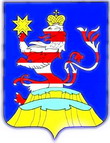 Чувашская  РеспубликаАдминистрацияМариинско-ПосадскогорайонаП О С Т А Н О В Л Е Н И Е01.08.2022 № 596г. Мариинский  Посадг. Мариинский ПосадПГ-1по ул. Кузнечнаяна территории Насосной станцииг. Мариинский ПосадПГ-2ул. Фурманова, 12-14г. Мариинский ПосадПГ-3ул. Школьная, 10г. Мариинский ПосадПГ-4ул. Лазо, 32г. Мариинский ПосадПГ-5ул. Лазо, 44г. Мариинский ПосадПГ-6ул. Ярославская, 2 «В»г. Мариинский ПосадПГ-7ул. Николаева, 89 «Б»г. Мариинский ПосадПГ-8ул. Николаева, 89 «Б»г. Мариинский ПосадПГ-9ул. Николаева, 87 «А»г. Мариинский ПосадПГ-10ул. Советская, 26/14г. Мариинский ПосадПГ-11ул. Больничная, 13/2г. Мариинский ПосадПГ-12ул. Красноармейская, 58г. Мариинский ПосадПГ-13ул. Июльская, 25 к1/1г. Мариинский ПосадПГ-14ул. Октябрьская, 9г. Мариинский ПосадПГ-15ул. Октябрьская, 27г. Мариинский ПосадПГ-16ул. Пушкина, 28г. Мариинский ПосадПГ-17ул. Салтыкова Щедрина, 30/6г. Мариинский ПосадПГ-18ул. Юбилейная, 2г. Мариинский ПосадПГ-19ул. Ломоносова, 11г. Мариинский ПосадПГ-20ул. Курчатова, 7 «Б»г. Мариинский ПосадПГ-21ул. Курчатова, 9г. Мариинский ПосадПГ-22ул. Курчатова, 8-12г. Мариинский ПосадПГ-23ул. Курчатова, 16-18г. Мариинский ПосадПГ-24Ул. Ленинская, 32г. Мариинский ПосадПГ-25ул. Николаева, 91 «В»г. Мариинский ПосадПГ-26ул. Сосновая, 2г. Мариинский ПосадПГ-27ул. Сосновая, 14г. Мариинский ПосадПГ-28ул. Сундырская, 2г. Мариинский ПосадПГ-29ул. Сундырская, 14г. Мариинский ПосадПГ-30ул. Сундырьская, 26г. Мариинский ПосадПГ-31ул. Розовая, 1г. Мариинский ПосадПГ-32ул. Розовая, 13г. Мариинский ПосадПГ-33ул. Розовая, 25г. Мариинский ПосадПГ-34ул. Посадская, 27г. Мариинский ПосадПГ-35ул. Посадская, 43г. Мариинский ПосадПГ-36ул. Березовая, 1г. Мариинский ПосадПГ-37ул. Березовая, 15г. Мариинский ПосадПГ-38ул. Посадская, 16г. Мариинский ПосадПГ-39ул. Чебоксарская, 14г. Мариинский ПосадПГ-40ул. Гагарина, 9г. Мариинский ПосадПГ-41ул. Красноармейская, 2г. Мариинский ПосадПГ-42ул. Курчатова, 17г. Мариинский ПосадПГ-43ул. Лазо, 63г. Мариинский ПосадПГ-44ул. Николаева, 97г. Мариинский ПосадПГ-45ул. Николаева, 97г. Мариинский ПосадПГ-46ул. Николаева, 93г. Мариинский ПосадПГ-47ул. Николаева, 93г. Мариинский ПосадПГ-48ул. Николаева, 93г. Мариинский ПосадПГ-49ул. Николаева, 93г. Мариинский ПосадПГ-50ул. Николаева, 93г. Мариинский ПосадПГ-51ул. Николаева, 93г. Мариинский ПосадПГ-52ул. Николаева, 93г. Мариинский ПосадПГ-53ул. Николаева, 93г. Мариинский ПосадПГ-54ул. Николаева, 93г. Мариинский ПосадПГ-55ул. Николаева, 93г. Мариинский ПосадПГ-56ул. Николаева, 91г. Мариинский ПосадПГ-57ул. Курчатова, 11 Бг. Мариинский ПосадПГ-58ул. Чкалова, 19г. Мариинский ПосадПГ-59ул. Чкалова, 19г. Мариинский ПосадПГ-60ул. Чкалова, 61 Бг. Мариинский ПосадПГ-61ул. Лазо, 76г. Мариинский ПосадПГ-62ул. Николаева, 25г. Мариинский ПосадПГ-63ул. Николаева, 89 ВАксаринское сель. посел. д. Тузи ПГ-64ул. Нагорная, 13Аксаринское сель. посел. д. ТузиПГ-65ул. Нагорная, 34Бичуринское сель. посел. с. БичуриноПГ-66ул. Новая, 2 АБичуринское сель. посел. с. БичуриноПГ-67ул. Подгорная, 1Бичуринское сель. посел. с. БичуриноПГ-68ул. Ленина, 21Бичуринское сель. посел. д. Чурашево 2-оеПГ-69ул. Заречная, 17Бичуринское сель. посел. д. Чурашево 2-оеПГ-70ул. Школьная, 8Бичуринское сель. посел. д. ИтяковоПГ-71ул. Набережная, 9Бичуринское сель. посел. д. СюндюковоПГ-72ул. Центральная, 25Бичуринское сель. посел. д. СюндюковоПГ-73ул. Центральная, 43Бичуринское сель. посел. д. СюндюковоПГ-74ул. Центральная, 57 АБичуринское сель. посел. д. СюндюковоПГ-75ул. Воробьева, 18Бичуринское сель. посел. д. СюндюковоПГ-76ул. Революционная, 39Бичуринское сель. посел. д. СюндюковоПГ-77ул. Революционная, 53Бичуринское сель. посел. д. СюндюковоПГ-78ул. Хомская, 20Бичуринское сель. посел. с. БичуриноПГ-79ул. Новая, 35Большешигаевское сель. посел. д. Большое ЯндугановоПГ-80ул. Полевая, 27Большешигаевское сель. посел. д. Большое ЯндугановоПГ-81ул. Полевая, 49Большешигаевское сель. посел. д. Большое ЯндугановоПГ-82ул. Полевая, 69Большешигаевское сель. посел. с. СотниковоПГ-83ул. Магазинная, 17Большешигаевское сель. посел. с. СотниковоПГ-84ул. Центральная, 7Большешигаевское сель. посел. с. СотниковоПГ-85ул. Центральная, 16Большешигаевское сель. посел. с. СотниковоПГ-86ул. Центральная, 29Большешигаевское сель. посел. с. СотниковоПГ-87ул. Центральная, 69Большешигаевское сель. посел. с. СотниковоПГ-88ул. Школьная, 2Большешигаевское сель. посел. с. СотниковоПГ-89ул. Школьная, 15Большешигаевское сель. посел. с. СотниковоПГ-90ул. Школьная, 47Большешигаевское сель. посел. с. СотниковоПГ-91ул. Полевая, 25Большешигаевское сель. посел. с. СотниковоПГ-92ул. Полевая, 25Кугеевское сель. посел. д. КугеевоПГ-93ул. Молодежная, 7Карабашское сель. посел. д. КарабашиПГ-94ул. Центральная, 4Карабашское сель. посел. д. КарабашиПГ-95ул. Лесная, 10Октябрьское сель. посел. д. АкшикиПГ-96ул. Акшики, 17Октябрьское сель. посел. д. АкшикиПГ-97ул. Акшики, 58Октябрьское сель. посел. д. АкшикиПГ-98ул. Асли, 65Октябрьское сель. посел. д. АкшикиПГ-99ул. Асли, 33Октябрьское сель. посел. д. Большое АккозиноПГ-100ул. Школьная, 1Октябрьское сель. посел. с. ОктябрьскоеПГ-101ул. И. Скворцова, 1Октябрьское сель. посел. с. ОктябрьскоеПГ-102ул. И. Скворцова, 9Октябрьское сель. посел. с. ОктябрьскоеПГ-103ул. И. Скворцова, 23Октябрьское сель. посел. с. ОктябрьскоеПГ-104ул. И. Скворцова, 29Октябрьское сель. посел. с. ОктябрьскоеПГ-105ул. Пушкина, 7Октябрьское сель. посел. с. ОктябрьскоеПГ-106ул. Пушкина, 11Октябрьское сель. посел. с. ОктябрьскоеПГ-107ул. Пушкина, 15Октябрьское сель. посел. с. ОктябрьскоеПГ-108ул. Пушкина, 21Октябрьское сель. посел. с. ОктябрьскоеПГ-109ул. Пушкина, 35Октябрьское сель. посел. с. ОктябрьскоеПГ-110ул. Советская, 2 АПриволжское сель. посел. д. НерядовоПГ-111ул. Луговая, 13Сутчевское сель. посел. д. Большое Маклашкино ПГ-112ул. Магазинная, 19Сутчевское сель. посел. д. Большое МаклашкиноПГ-113ул. Центральная, 12Сутчевское сель. посел. д. Большое МаклашкиноПГ-114ул. Зеленая, 15Сутчевское сель. посел. д. Большое МаклашкиноПГ-115ул. Звездная, 3Сутчевское сель. посел. д. Малое МаклашкиноПГ-116ул. Тогаево, 25Сутчевское сель. посел. д. СутчевоПГ-117ул. Октябрьская 3/14 Сутчевское сель. посел. д. СутчевоПГ-118ул. Школьная, 7Сутчевское сель. посел. д. СутчевоПГ-119ул. Советская, 24Сутчевское сель. посел. д. СутчевоПГ-120ул. Советская, 32Сутчевское сель. посел. д. СутчевоПГ-121ул. Октябрьская, 27Сутчевское сель. посел. д. СутчевоПГ-122ул. Октябрьская, 11Сутчевское сель. посел. д. СутчевоПГ-123ул. Новая, 12Сутчевское сель. посел. д. СутчевоПГ-124ул. Новая, 20Шоршельское сель. посел. д. АнаткасыПГ-125ул. Подгорная, 10Шоршельское сель. посел. д. ЕльниковоПГ-126ул. Главная, 12 АШоршельское сель. посел. д. Малое КамаевоПГ-127ул. Заозерная, 19Шоршельское сель. посел. д. Малое КамаевоПГ-128ул. Заозерная, 28Шоршельское сель. посел. с. ШоршелыПГ-129ул. А.Г. Николаева, 6Шоршельское сель. посел. с. ШоршелыПГ-130ул. А.Г. Николаева, 38Шоршельское сель. посел. с. ШоршелыПГ-131ул. А.Г. Николаева, 10Шоршельское сель. посел. с. ШоршелыПГ-132ул. Луговая, 30Шоршельское сель. посел. с. ШоршелыПГ-133ул. 30 лет Победы, 17Шоршельское сель. посел. с. ШоршелыПГ-134ул. 30 лет Победы, 16Эльбарусовское сель. посел. д. ЭльбарусовоПГ-135ул. Центральная, 10Эльбарусовское сель. посел. д. ЭльбарусовоПГ-136ул. Лесная, 1Эльбарусовское сель. посел. д. ЭльбарусовоПГ-137ул. Лесная, 5Эльбарусовское сель. посел. д. ЭльбарусовоПГ-138ул. Школьная, 6Эльбарусовское сель. посел. д. ЭльбарусовоПГ-139ул. Школьная, 16Эльбарусовское сель. посел. д. ЭльбарусовоПГ-140ул. Школьная, 26Эльбарусовское сель. посел. д. ЭльбарусовоПГ-141ул. Лесная, 29Эльбарусовское сель. посел. д. ЭльбарусовоПГ-142ул. Центральная, 43Эльбарусовское сель. посел. д. ЭльбарусовоПГ-143ул. Центральная, 34Эльбарусовское сель. посел. д. ЭльбарусовоПГ-144ул. Тогаевская, 1Эльбарусовское сель. посел. д. ЭльбарусовоПГ-145ул. Тогаевская, 9Эльбарусовское сель. посел. д. ЭльбарусовоПГ-146ул. Игнатьева, 35Эльбарусовское сель. посел. д. ЭльбарусовоПГ-147ул. Игнатьева, 53Эльбарусовское сель. посел. д. ЭльбарусовоПГ-148ул. Нагорная, 5Эльбарусовское сель. посел. д. ЭльбарусовоПГ-149ул. Нагорная, 32Эльбарусовское сель. посел. д. ЭльбарусовоПГ-150ул. Восточная, 4Эльбарусовское сель. посел. д. ЭльбарусовоПГ-152ул. Восточная, 26Эльбарусовское сель. посел. д. ЭльбарусовоПГ-153ул. Центральная, 1г. Мариинский ПосадИВ-1ул. Ярославская, 87 Бг. Мариинский ПосадИВ-2ул. Вязовая, 32 г. Мариинский ПосадИВ-3ул. Луговая, 10г. Мариинский ПосадИВ-4ул. Сеспеля, 1г. Мариинский ПосадИВ-5ул. Фрунзе, 22г. Мариинский ПосадИВ-6СТ № 3 «Запрудный»г. Мариинский ПосадИВ-7ул. Николаева, 93 Аксаринское сель. посел. д. АксариноИВ-8ул. Синъял, 33Аксаринское сель. посел. д. АксариноИВ-9ул. Шупашкарзин, 14Аксаринское сель. посел. д. СятракасыИВ-10ул. Овражная, 20Аксаринское сель. посел. д. НижерыИВ-11ул. Первомайская, 1Аксаринское сель. посел. д. ЩамалыИВ-12ул. Волгина, 18Бичуринское сель. посел. д. ИтяковоИВ-13ул. Набережная, 11Бичуринское сель. посел. д. СюндюковоИВ-14ул. Кузнечная, 17Бичуринское сель. посел. с. БичуриноИВ-15ул. Бичурино, 1Бичуринское сель. посел. д. 2-е ЧурашевоИВ-16ул. Нагорная, 1Бичуринское сель. посел. д. Итяково ИВ-17ул. Набережная, 41ул. Вотлан, 12 Бичуринское сель. посел. д. СюндюковоИВ-18ул. Центральная, 1Бичуринское сель. посел. д. СюндюковоИВ-19ул. Воробьева, 10Бичуринское сель. посел. д. СюндюковоИВ-20ул. Воробьева, 3Бичуринское сель. посел. д. СюндюковоИВ-21ул. Революционная, 27Бичуринское сель. посел. д. ЧинерыИВ-22Большешигаевское сель. посел. д. Большое Яндуганово ИВ-23ул. Полевая, 60Большешигаевское сель. посел. с. СотниковоИВ-24ул. Школьная, 2 Большешигаевское сель. посел. д. Большое ШигаевоИВ-25ул. Новая, 1Большешигаевское сель. посел. д. Большое ШигаевоИВ-26ул. Набережная, 6Большешигаевское сель. посел. д. Малое ШигаевоИВ-27ул. Лесная, 2Большешигаевское сель. посел. д. Малое ЯндугановоИВ-28ул. Набережная, 65Большешигаевское сель. посел. с. СотниковоИВ-29ул. Полевая, 1 Большешигаевское сель. посел. д. АрзаматовоИВ-30ул. Центральная, 86Кугеевское сель. посел. д. Новое БайгуловоИВ-31ул. Садовая, 1Кугеевское сель. посел. д. Кужмары ИВ-32ул. Малтикас, 16Кугеевское сель. посел. д. Новое БайгуловоИВ-33 ул. Набережная, 22Кугеевское сель. посел. д. СатышевоИВ-34ул. Сарткасы, 5Кугеевское сель. посел. д. ШанарыИВ-35ул. Макрай, 6Карабашское сель. посел. д. КарабашиИВ-36ул. Солнечная, 21Карабашское сель. посел. с. ПокровскоеИВ-37ул. Лесная, 80Карабашское сель. посел. д. Вурман-ПилемчиИВ-38ул. Полевая, 1Октябрьское сель. посел. д. Акшики ИВ-39ул. Шоркасы, 23Октябрьское сель. посел. д. Передние БокашиИВ-40ул. Нагорная, 42Октябрьское сель. посел. д. Старое ТогаевоИВ-41ул. П. Ивановых, 24Октябрьское сель. посел. д. Передние БокашиИВ-42Приволжское сель. посел. д. ДемешкиноИВ-43ул. Полевая, 22Приволжское сель. посел. д. ДемешкиноИВ-44ул. Полевая, 39Приволжское сель. посел. д. ДемешкиноИВ-45ул. Полевая, 103Приволжское сель. посел. д. УраковоИВ-46ул. Смольниково, 40Приволжское сель. посел. д. ШульгиноИВ-47ул. Михайловская, 7Приволжское сель. посел. д. ТинсариноИВ-48ул. Братьев Трифоновых, 38Приволжское сель. посел. д. ДубовкаИВ-49ул. Октябрьская, 10Приволжское сель. посел. д. АстакасыИВ-50ул. Советская, 34Приволжское сель. посел. д. Астакасы ИВ-51ул. Майская, 1Приволжское сель. посел. д. АстакасыИВ-52ул. Почтовая, 48Приволжское сель. посел. д. АстакасыИВ-53ул. Комсомольская, 32Приволжское сель. посел. д. АстакасыИВ-54ул. Советская, 41Приволжское сель. посел. д. ТинсариноИВ-55ул. Майская, 17Первочурашевское сель. посел. с. Первое ЧурашевоИВ-56ул. Садовая, 13Первочурашевское сель. посел. д. ИбраялыИВ-57ул. Северная, 1Первочурашевское сель. посел. д. АлмандаевоИВ-58ул. Октябрьское, 21Первочурашевское сель. посел. д. Вурман-КошкиИВ-59ул. Лесная, 1Первочурашевское сель. посел. д. КараньялыИВ-60ул. Новая, 17Первочурашевское сель. посел. с. Первое ЧурашевоИВ-61ул. Яковлева, 1Первочурашевское сель. посел. д. ЭтнескерыИВ-62ул. Центральная, 53Первочурашевское сель. посел. д. Мижули ИВ-63ул. Восточная, 13Первочурашевское сель. посел. д. ЧиришкасыИВ-64ул. Первомайская, 2 АСутчевское сель. посел. д. Большое МаклашкиноИВ-65ул. Центральная, 34Сутчевское сель. посел. д. Большое МаклашкиноИВ-66ул. Минская, 7Сутчевское сель. посел. д. ЯщериноИВ-67ул. Ленинская, 88Сутчевское сель. посел. д. ЮрьевкаИВ-68ул. Луговая, 25Сутчевское сель. посел. д. Малое МаклашкиноИВ-69ул. Набережная, 6Сутчевское сель. посел. д. СутчевоИВ-70ул. Овражная, 1 Шоршелское сель. посел.  д. АнаткасыИВ-71ул. Подгорная, 10Шоршелское сель. посел.д. Ельниково ИВ-72ул. Главная, 2Шоршелское сель. посел.д. КочиноИВ-73ул. Клубная, 2Шоршелское сель. посел.д. Малое КамаевоИВ-74ул. Шоссейная, 2Шоршелское сель. посел.с. ШоршелыИВ-75ул. Луговая, 23Эльбарусовское сель. посел. д. ЭльбарусовоИВ-76ул. Центральная, 33Эльбарусовское сель. посел. д. ЭльбарусовоИВ-77ул. Симагой, 36Эльбарусовское сель. посел. д. ВурманкасыИВ-78ул. Октябрьская, 21Эльбарусовское сель. посел. д. ВурманкасыИВ-79ул. Первомайская, 10Эльбарусовское сель. посел. с. ТогаевоИВ-80ул. Нагорная, 3Эльбарусовское сель. посел. д. ИльменкасыИВ-81Эльбарусовское сель. посел. д УскасыИВ-82ул. Афанасьева, 52г. Мариинский ПосадЕВ-1 ул. Волжская, 3 ул. Набережная, 5ул. Нахимова, 2/20ул. Степана Разина, 2Приволжское сель. посел. д. ШульгиноЕВ-2 СНТ «Чайка» Большешигаевское сель. посел. с. СотниковоЕВ-3 ул. Полевая, 25г. Мариинский ПосадВБ-1(ПР)ул. Фрунзе, д. 49г. Мариинский ПосадВБ-2(ПР)ул. Чкалова, д. 25г. Мариинский ПосадИВ-3(ПР)ул. Больничная, 13/2г. Мариинский ПосадИВ-4(ПР)ул. Лазо, 80г. Мариинский ПосадИВ-5(ПР)ул. Ярославская, 63 «А» (Лазо)г. Мариинский ПосадИВ-6(ПР)ул. Николаева, 87 «А»г. Мариинский ПосадИВ-7(ПР)ул. Салтыкова-Щедрина, 30/6г. Мариинский ПосадИВ-8(ПР)ул. Курчатова, 7 «А»г. Мариинский ПосадИВ-9(ПР)ул. Курчатова, 17г. Мариинский ПосадИВ-10(ПР)ул. Курчатова, 11 «А»г. Мариинский ПосадИВ-11(ПР)ул. Курчатова, 10г. Мариинский ПосадИВ-15(ПР)ул. Чкалова, 19 г. Мариинский ПосадИВ-16(ПР)ул. Больничная, 52 г. Мариинский ПосадИВ-17(ПР)ул. Николаева, 57 г. Мариинский ПосадИВ-18(ПР)ул. Лазо, 76 г. Мариинский ПосадИВ-19(ПР)ул. Октябрьская, 2 г. Мариинский ПосадИВ-20(ПР)ул. Николаева, 91 г. Мариинский ПосадИВ-21(ПР)ул. Николаева, 93 Аг. Мариинский ПосадИВ-22(ПР)ул. Ломоносова, 9 г. Мариинский ПосадИВ-23(ПР)ул. Котовского, 36 г. Мариинский ПосадИВ-24(ПР)-1ул. Чкалова, 61 Б г. Мариинский ПосадИВ-25(ПР)-2ул. Чкалова, 61 Б г. Мариинский ПосадИВ-26(ПР)ул.  Курчатова, 11 БАксаринское сель. посел.д. АксариноВБ-27(ПР)ул. Новая, д. 19Аксаринское сель. посел.д. АксариноВБ-28(ПР)ул. Аксаринская, д. 30Аксаринское сель. посел.д. Сятракасы ВБ-29(ПР)ул. Кузнецова, д. 24Аксаринское сель. посел.д. СятракасыВБ-30(ПР)ул. Школьная, 22 Аксаринское сель. посел.д. СятракасыВБ-31(ПР)ул. ОвражнаяАксаринское сель. посел. д. ТузиВБ-32(ПР)ул. Нагорная, 42Аксаринское сель. посел. д. ЩамалыВБ-33(ПР)ул. Новая, 7Аксаринское сель. посел. д. АксариноИВ-34(ПР)ул. Центральная Усадьба, 7 Аксаринское сель. посел. д. АксариноИВ-35(ПР)ул. Центральная Усадьба, 10 Бичуринское сель. посел. д. Итяково ИВ-36(ПР)ул. Набережная, 5 Бичуринское сель. посел. д. ИтяковоИВ-37(ПР)ул. Федорова, 4 100 м3Бичуринское сель. посел. с. Бичурино ИВ-38(ПР)ул. Новая, 18 Бичуринское сель. посел. с. БичуриноВБ-39(ПР)ул. Новая Бичуринское сель. посел. с. БичуриноВБ-40(ПР)ул. Ленина, 14Бичуринское сель. посел. 2-е ЧурашевоВБ-41(ПР)ул. Нагорная, 22Бичуринское сель. посел. д. СюндюковоВБ-42(ПР)ул. Воробьева, 20Бичуринское сель. посел. д. СюндюковоВБ-43(ПР)ул. Революционная, 66Большешигаевское сель. посел.  д. Большое ШигаевоВБ-44(ПР)ул. Центральная,1Большешигаевское сель. посел. д. Большое ЯндугановоВБ-45(ПР)ул. Полевая, 77Большешигаевское сель. посел. д. Малое ЯндугановаВБ-46(ПР)ул. Набережная, 58 Большешигаевское сель. посел. д. Малое ШигаевоВБ-47(ПР)ул. Лесная, 79Большешигаевское сель. посел. д. СотниковоВБ-48(ПР)ул. Школьная, 1Большешигаевское сель. посел. д. Большое ШигаевоИВ-49(ПР)ул. Новая, 29/1 Большешигаевское сель. посел. д. Большое ШигаевоИВ-50(ПР)ул. Центральная, 2 Большешигаевское сель. посел. д. Малое ЯндугановоИВ-51(ПР)ул. Набережная, 58 Кугеевское сель. посел. д. Чекуры 2-е  ВБ-52(ПР)ул. Восточная, 27 Кугеевское сель. посел. д. КугеевоВБ-53(ПР)ул. МолодежнаяКугеевское сель. посел. д. Кужмары ВБ-54(ПР)ул. СарткасыКугеевское сель. посел. д. Новое БайгуловоВБ-55(ПР)ул. Набережная, 1Кугеевское сель. посел. д. КугеевоИВ-56(ПР)ул. Кайрикас, 2 Кугеевское сель. посел. д. КугеевоИВ-57(ПР)-1ул. Молодежная, 34 Кугеевское сель. посел. д. КугеевоИВ-58(ПР)-2ул. Молодежная, 34 Карабашское сель. посел. д. Вурман-ПилемчиВБ-59(ПР)ул. Полевая, 1Карабашское сель. посел. д. ДивлетгильдиноВБ-60(ПР)Карабашское сель. посел. с. ПокровскоеВБ-61(ПР)ул. Лесная, 13Карабашское сель. посел. д. КарабашиИВ-62(ПР)ул. Центральная, 33 Карабашское сель. посел. д. ДивлетгильдиноИВ-63(ПР)ул. Полевая, 10 Карабашское сель. посел. с. ПокровскоеИВ-64(ПР)ул. Лесная, 13Октябрьское сель. посел. д. Большое АккозиноВБ-65(ПР)ул. Школьная, 1 Октябрьское сель. посел. д. ИстерекксасыВБ-66(ПР)ул. Истерекксасы, 1Октябрьское сель. посел. с. Октябрьское ВБ-67(ПР)ул. Пушкино, 2Октябрьское сель. посел. с. ОктябрьскоеВБ-68(ПР)ул. Пушкино, д. 26Октябрьское сель. посел. д. Передние БокашиВБ-69(ПР)ул. Молодежная, 25Октябрьское сель. посел. д. Старое ТогаевоВБ-70(ПР)ул. П. Ивановых, 1Октябрьское сель. посел. д. ХороньялыВБ-71(ПР)ул. Западная, 20Октябрьское сель. посел. с. Октябрьское ВБ-72(ПР)ул. Новая, 24Октябрьское сель. посел с. ОктябрьскоеИВ-73(ПР)ул. Воинов Интернационалистов, 1 А Октябрьское сель. посел с. ОктябрьскоеИВ-74(ПР)ул. Полевая, 1 Октябрьское сель. посел с. ОктябрьскоеИВ-75(ПР)ул. Полевая, 2 Октябрьское сель. посел с. ОктябрьскоеИВ-76(ПР)-1ул. Новая, 24Октябрьское сель. посел с. ОктябрьскоеИВ-77(ПР)-2ул. Новая, 24 Приволжское сель. посе. с. КушниковоВБ-78(ПР)ул. Школьная, 38 АПриволжское сель. посе. д. НерядовоВБ-79(ПР)ул. Луговая д. 3Первочурашевское сель. посел. д. КараньялыВБ-80(ПР)ул. Степана Разина, 17Первочурашевское сель. посел. д. Мижули ВБ-81(ПР)ул. Николаева, 10Первочурашевское сель. посел. с. Первое ЧурашевоВБ-82(ПР)ул. Новая, 6 Б Первочурашевское сель. посел. с. Первое ЧурашевоВБ-83(ПР)ул. Ивановых, 14Первочурашевское сель. посел. д. Вурман-КошкиВБ-84(ПР)Станция «АБЗ»Первочурашевское сель. посел. д. Ирх-Сирмы-КошкиВБ-85(ПР)ул. Зайцева, 54 Первочурашевское сель. посел. д. ВороновоИВ-86(ПР)участок 226 Первочурашевское сель. посел. с. Первое ЧурашевоИВ-87(ПР)ул. Школьная, 5 Сутчевское сель. посел. д. Большое Маклашкино 2 ИВ-88(ПР)ул. Магазинная, 20Сутчевское сель. посел. д. Большое МаклашкиноИВ-89(ПР)ул. Центральная, 13Сутчевское сель. посел. д. Большое МаклашкиноИВ-90(ПР)ул. Полевая, 2Шоршелское сель. посел. д. Большое КамаевоВБ-91(ПР)ул. Молодежная, 14Шоршелское сель. посел. д. ЕльниковоВБ-92(ПР)ул. Заречная, 1 Шоршелское сель. посел. с. ШоршелыВБ-93(ПР)ул. Производственная, 2Шоршелское сель. посел. д. Малое КамаевоИВ-94(ПР)ул. Заозерная, 13 Шоршелское сель. посел. д. Малое КамаевоИВ-95(ПР)ул. Заозерная, 21 Шоршелское сель. посел. с. ШоршелыИВ-96(ПР)ул. Зайцева, 12 Шоршелское сель. посел. с. ШоршелыИВ-97(ПР)ул. А.Г. Николаева, 43 Шоршелское сель. посел. с. ШоршелыИВ-98(ПР)ул. Луговая, 17 Эльбарусовское сель. посел.д. ВурманкасыВБ-99(ПР)ул. Ленинградская, 16Эльбарусовское сель. посел.д. ИльменькасыВБ-100(ПР)ул. Октября, 31Эльбарусовское сель. посел.д. Средние БокашиВБ-101(ПР)ул. Ленина, 1Эльбарусовское сель. посел.с. Тогаево ВБ-102(ПР)ул. Красноармейская,12 АЭльбарусовское сель. посел.д. УскасыВБ-103(ПР)ул. Школьная, 9Эльбарусовское сель. посел.д. ЭльбарусовоВБ-104(ПР)ул. Парковая, 4Эльбарусовское сель. посел.д. ЭльбарусовоИВ-105(ПР)ул. Восточная, 4 Эльбарусовское сель. посел.д. ЭльбарусовоИВ-106(ПР)ул. Восточная, 21 Эльбарусовское сель. посел.д. ВурманкасыИВ-107(ПР)ул. Овчинникова, 14 Эльбарусовское сель. посел.с. ТогаевоИВ-108(ПР)ул. Октябрьская, 26 Эльбарусовское сель. посел.с. ТогаевоИВ-109(ПР)ул. Октябрьская, 4 Эльбарусовское сель. посел.д. Эльбарусово ИВ-110(ПР)ул. Центральная, 4 г. Мариинский ПосадИВ-1ул. Ярославская, 87 Бг. Мариинский ПосадИВ-2ул. Вязовая, 32 г. Мариинский ПосадИВ-3ул. Луговая, 10г. Мариинский ПосадИВ-4ул. Сеспеля, 1г. Мариинский ПосадИВ-5ул. Фрунзе, 22г. Мариинский ПосадИВ-6СТ № 3 «Запрудный»г. Мариинский ПосадИВ-7ул. Николаева, 93 Аксаринское сель. посел. д. АксариноИВ-8ул. Синъял, 33Аксаринское сель. посел. д. АксариноИВ-9ул. Шупашкарзин, 14Аксаринское сель. посел. д. СятракасыИВ-10ул. Овражная, 20Аксаринское сель. посел. д. НижерыИВ-11ул. Первомайская, 1Аксаринское сель. посел. д. ЩамалыИВ-12ул. Волгина, 18Бичуринское сель. посел. д. ИтяковоИВ-13ул. Набережная, 11Бичуринское сель. посел. д. СюндюковоИВ-14ул. Кузнечная, 17Бичуринское сель. посел. с. БичуриноИВ-15ул. Бичурино, 1Бичуринское сель. посел. д. 2-е ЧурашевоИВ-16ул. Нагорная, 1Бичуринское сель. посел. д. Итяково ИВ-17ул. Набережная, 41ул. Вотлан, 12 Бичуринское сель. посел. д. СюндюковоИВ-18ул. Центральная, 1Бичуринское сель. посел. д. СюндюковоИВ-19ул. Воробьева, 10Бичуринское сель. посел. д. СюндюковоИВ-20ул. Воробьева, 3Бичуринское сель. посел. д. СюндюковоИВ-21ул. Революционная, 27Бичуринское сель. посел. д. ЧинерыИВ-22Большешигаевское сель. посел. д. Большое Яндуганово ИВ-23ул. Полевая, 60Большешигаевское сель. посел. с. СотниковоИВ-24ул. Школьная, 2 Большешигаевское сель. посел. д. Большое ШигаевоИВ-25ул. Новая, 1Большешигаевское сель. посел. д. Большое ШигаевоИВ-26ул. Набережная, 6Большешигаевское сель. посел. д. Малое ШигаевоИВ-27ул. Лесная, 2Большешигаевское сель. посел. д. Малое ЯндугановоИВ-28ул. Набережная, 65Большешигаевское сель. посел. с. СотниковоИВ-29ул. Полевая, 1 Большешигаевское сель. посел. д. АрзаматовоИВ-30ул. Центральная, 86Кугеевское сель. посел. д. Новое БайгуловоИВ-31ул. Садовая, 1Кугеевское сель. посел. д. Кужмары ИВ-32ул. Малтикас, 16Кугеевское сель. посел. д. Новое БайгуловоИВ-33 ул. Набережная, 22Кугеевское сель. посел. д. СатышевоИВ-34ул. Сарткасы, 5Кугеевское сель. посел. д. ШанарыИВ-35ул. Макрай, 6Карабашское сель. посел. д. КарабашиИВ-36ул. Солнечная, 21Карабашское сель. посел. с. ПокровскоеИВ-37ул. Лесная, 80Карабашское сель. посел. д. Вурман-ПилемчиИВ-38ул. Полевая, 1Октябрьское сель. посел. д. Акшики ИВ-39ул. Шоркасы, 23Октябрьское сель. посел. д. Передние БокашиИВ-40ул. Нагорная, 42Октябрьское сель. посел. д. Старое ТогаевоИВ-41ул. П. Ивановых, 24Октябрьское сель. посел. д. Передние БокашиИВ-42Приволжское сель. посел. д. ДемешкиноИВ-43ул. Полевая, 22Приволжское сель. посел. д. ДемешкиноИВ-44ул. Полевая, 39Приволжское сель. посел. д. ДемешкиноИВ-45ул. Полевая, 103Приволжское сель. посел. д. УраковоИВ-46ул. Смольниково, 40Приволжское сель. посел. д. ШульгиноИВ-47ул. Михайловская, 7Приволжское сель. посел. д. ТинсариноИВ-48ул. Братьев Трифоновых, 38Приволжское сель. посел. д. ДубовкаИВ-49ул. Октябрьская, 10Приволжское сель. посел. д. АстакасыИВ-50ул. Советская, 34Приволжское сель. посел. д. Астакасы ИВ-51ул. Майская, 1Приволжское сель. посел. д. АстакасыИВ-52ул. Почтовая, 48Приволжское сель. посел. д. АстакасыИВ-53ул. Комсомольская, 32Приволжское сель. посел. д. АстакасыИВ-54ул. Советская, 41Приволжское сель. посел. д. ТинсариноИВ-55ул. Майская, 17Первочурашевское сель. посел. с. Первое ЧурашевоИВ-56ул. Садовая, 13Первочурашевское сель. посел. д. ИбраялыИВ-57ул. Северная, 1Первочурашевское сель. посел. д. АлмандаевоИВ-58ул. Октябрьское, 21Первочурашевское сель. посел. д. Вурман-КошкиИВ-59ул. Лесная, 1Первочурашевское сель. посел. д. КараньялыИВ-60ул. Новая, 17Первочурашевское сель. посел. с. Первое ЧурашевоИВ-61ул. Яковлева, 1Первочурашевское сель. посел. д. ЭтнескерыИВ-62ул. Центральная, 53Первочурашевское сель. посел. д. Мижули ИВ-63ул. Восточная, 13Первочурашевское сель. посел. д. ЧиришкасыИВ-64ул. Первомайская, 2 АСутчевское сель. посел. д. Большое МаклашкиноИВ-65ул. Центральная, 34Сутчевское сель. посел. д. Большое МаклашкиноИВ-66ул. Минская, 7Сутчевское сель. посел. д. ЯщериноИВ-67ул. Ленинская, 88Сутчевское сель. посел. д. ЮрьевкаИВ-68ул. Луговая, 25Сутчевское сель. посел. д. Малое МаклашкиноИВ-69ул. Набережная, 6Сутчевское сель. посел. д. СутчевоИВ-70ул. Овражная, 1 Шоршелское сель. посел.  д. АнаткасыИВ-71ул. Подгорная, 10Шоршелское сель. посел.д. Ельниково ИВ-72ул. Главная, 2Шоршелское сель. посел.д. КочиноИВ-73ул. Клубная, 2Шоршелское сель. посел.д. Малое КамаевоИВ-74ул. Шоссейная, 2Шоршелское сель. посел.с. ШоршелыИВ-75ул. Луговая, 23Эльбарусовское сель. посел. д. ЭльбарусовоИВ-76ул. Центральная, 33Эльбарусовское сель. посел. д. ЭльбарусовоИВ-77ул. Симагой, 36Эльбарусовское сель. посел. д. ВурманкасыИВ-78ул. Октябрьская, 21Эльбарусовское сель. посел. д. ВурманкасыИВ-79ул. Первомайская, 10Эльбарусовское сель. посел. с. ТогаевоИВ-80ул. Нагорная, 3Эльбарусовское сель. посел. д. ИльменкасыИВ-81Эльбарусовское сель. посел. д УскасыИВ-82ул. Афанасьева, 52г. Мариинский ПосадЕВ-1 ул. Волжская, 3 ул. Набережная, 5ул. Нахимова, 2/20ул. Степана Разина, 2Приволжское сель. посел. д. ШульгиноЕВ-2 СНТ «Чайка» Большешигаевское сель. посел. с. СотниковоЕВ-3 ул. Полевая, 25г. Мариинский ПосадВБ-1(ПР)ул. Фрунзе, д. 49г. Мариинский ПосадВБ-2(ПР)ул. Чкалова, д. 25г. Мариинский ПосадИВ-3(ПР)ул. Больничная, 13/2г. Мариинский ПосадИВ-4(ПР)ул. Лазо, 80г. Мариинский ПосадИВ-5(ПР)ул. Ярославская, 63 «А» (Лазо)г. Мариинский ПосадИВ-6(ПР)ул. Николаева, 87 «А»г. Мариинский ПосадИВ-7(ПР)ул. Салтыкова-Щедрина, 30/6г. Мариинский ПосадИВ-8(ПР)ул. Курчатова, 7 «А»г. Мариинский ПосадИВ-9(ПР)ул. Курчатова, 17г. Мариинский ПосадИВ-10(ПР)ул. Курчатова, 11 «А»г. Мариинский ПосадИВ-11(ПР)ул. Курчатова, 10г. Мариинский ПосадИВ-15(ПР)ул. Чкалова, 19 г. Мариинский ПосадИВ-16(ПР)ул. Больничная, 52 г. Мариинский ПосадИВ-17(ПР)ул. Николаева, 57 г. Мариинский ПосадИВ-18(ПР)ул. Лазо, 76 г. Мариинский ПосадИВ-19(ПР)ул. Октябрьская, 2 г. Мариинский ПосадИВ-20(ПР)ул. Николаева, 91 г. Мариинский ПосадИВ-21(ПР)ул. Николаева, 93 Аг. Мариинский ПосадИВ-22(ПР)ул. Ломоносова, 9 г. Мариинский ПосадИВ-23(ПР)ул. Котовского, 36 г. Мариинский ПосадИВ-24(ПР)-1ул. Чкалова, 61 Б г. Мариинский ПосадИВ-25(ПР)-2ул. Чкалова, 61 Б г. Мариинский ПосадИВ-26(ПР)ул.  Курчатова, 11 БАксаринское сель. посел.д. АксариноВБ-27(ПР)ул. Новая, д. 19Аксаринское сель. посел.д. АксариноВБ-28(ПР)ул. Аксаринская, д. 30Аксаринское сель. посел.д. Сятракасы ВБ-29(ПР)ул. Кузнецова, д. 24Аксаринское сель. посел.д. СятракасыВБ-30(ПР)ул. Школьная, 22 Аксаринское сель. посел.д. СятракасыВБ-31(ПР)ул. ОвражнаяАксаринское сель. посел. д. ТузиВБ-32(ПР)ул. Нагорная, 42Аксаринское сель. посел. д. ЩамалыВБ-33(ПР)ул. Новая, 7Аксаринское сель. посел. д. АксариноИВ-34(ПР)ул. Центральная Усадьба, 7 Аксаринское сель. посел. д. АксариноИВ-35(ПР)ул. Центральная Усадьба, 10 Бичуринское сель. посел. д. Итяково ИВ-36(ПР)ул. Набережная, 5 Бичуринское сель. посел. д. ИтяковоИВ-37(ПР)ул. Федорова, 4 100 м3Бичуринское сель. посел. с. Бичурино ИВ-38(ПР)ул. Новая, 18 Бичуринское сель. посел. с. БичуриноВБ-39(ПР)ул. Новая Бичуринское сель. посел. с. БичуриноВБ-40(ПР)ул. Ленина, 14Бичуринское сель. посел. 2-е ЧурашевоВБ-41(ПР)ул. Нагорная, 22Бичуринское сель. посел. д. СюндюковоВБ-42(ПР)ул. Воробьева, 20Бичуринское сель. посел. д. СюндюковоВБ-43(ПР)ул. Революционная, 66Большешигаевское сель. посел.  д. Большое ШигаевоВБ-44(ПР)ул. Центральная,1Большешигаевское сель. посел. д. Большое ЯндугановоВБ-45(ПР)ул. Полевая, 77Большешигаевское сель. посел. д. Малое ЯндугановаВБ-46(ПР)ул. Набережная, 58 Большешигаевское сель. посел. д. Малое ШигаевоВБ-47(ПР)ул. Лесная, 79Большешигаевское сель. посел. д. СотниковоВБ-48(ПР)ул. Школьная, 1Большешигаевское сель. посел. д. Большое ШигаевоИВ-49(ПР)ул. Новая, 29/1 Большешигаевское сель. посел. д. Большое ШигаевоИВ-50(ПР)ул. Центральная, 2 Большешигаевское сель. посел. д. Малое ЯндугановоИВ-51(ПР)ул. Набережная, 58 Кугеевское сель. посел. д. Чекуры 2-е  ВБ-52(ПР)ул. Восточная, 27 Кугеевское сель. посел. д. КугеевоВБ-53(ПР)ул. МолодежнаяКугеевское сель. посел. д. Кужмары ВБ-54(ПР)ул. СарткасыКугеевское сель. посел. д. Новое БайгуловоВБ-55(ПР)ул. Набережная, 1Кугеевское сель. посел. д. КугеевоИВ-56(ПР)ул. Кайрикас, 2 Кугеевское сель. посел. д. КугеевоИВ-57(ПР)-1ул. Молодежная, 34 Кугеевское сель. посел. д. КугеевоИВ-58(ПР)-2ул. Молодежная, 34 Карабашское сель. посел. д. Вурман-ПилемчиВБ-59(ПР)ул. Полевая, 1Карабашское сель. посел. д. ДивлетгильдиноВБ-60(ПР)Карабашское сель. посел. с. ПокровскоеВБ-61(ПР)ул. Лесная, 13Карабашское сель. посел. д. КарабашиИВ-62(ПР)ул. Центральная, 33 Карабашское сель. посел. д. ДивлетгильдиноИВ-63(ПР)ул. Полевая, 10 Карабашское сель. посел. с. ПокровскоеИВ-64(ПР)ул. Лесная, 13Октябрьское сель. посел. д. Большое АккозиноВБ-65(ПР)ул. Школьная, 1 Октябрьское сель. посел. д. ИстерекксасыВБ-66(ПР)ул. Истерекксасы, 1Октябрьское сель. посел. с. Октябрьское ВБ-67(ПР)ул. Пушкино, 2Октябрьское сель. посел. с. ОктябрьскоеВБ-68(ПР)ул. Пушкино, д. 26Октябрьское сель. посел. д. Передние БокашиВБ-69(ПР)ул. Молодежная, 25Октябрьское сель. посел. д. Старое ТогаевоВБ-70(ПР)ул. П. Ивановых, 1Октябрьское сель. посел. д. ХороньялыВБ-71(ПР)ул. Западная, 20Октябрьское сель. посел. с. Октябрьское ВБ-72(ПР)ул. Новая, 24Октябрьское сель. посел с. ОктябрьскоеИВ-73(ПР)ул. Воинов Интернационалистов, 1 А Октябрьское сель. посел с. ОктябрьскоеИВ-74(ПР)ул. Полевая, 1 Октябрьское сель. посел с. ОктябрьскоеИВ-75(ПР)ул. Полевая, 2 Октябрьское сель. посел с. ОктябрьскоеИВ-76(ПР)-1ул. Новая, 24Октябрьское сель. посел с. ОктябрьскоеИВ-77(ПР)-2ул. Новая, 24 Приволжское сель. посе. с. КушниковоВБ-78(ПР)ул. Школьная, 38 АПриволжское сель. посе. д. НерядовоВБ-79(ПР)ул. Луговая д. 3Первочурашевское сель. посел. д. КараньялыВБ-80(ПР)ул. Степана Разина, 17Первочурашевское сель. посел. д. Мижули ВБ-81(ПР)ул. Николаева, 10Первочурашевское сель. посел. с. Первое ЧурашевоВБ-82(ПР)ул. Новая, 6 Б Первочурашевское сель. посел. с. Первое ЧурашевоВБ-83(ПР)ул. Ивановых, 14Первочурашевское сель. посел. д. Вурман-КошкиВБ-84(ПР)Станция «АБЗ»Первочурашевское сель. посел. д. Ирх-Сирмы-КошкиВБ-85(ПР)ул. Зайцева, 54 Первочурашевское сель. посел. д. ВороновоИВ-86(ПР)участок 226 Первочурашевское сель. посел. с. Первое ЧурашевоИВ-87(ПР)ул. Школьная, 5 Сутчевское сель. посел. д. Большое Маклашкино 2 ИВ-88(ПР)ул. Магазинная, 20Сутчевское сель. посел. д. Большое МаклашкиноИВ-89(ПР)ул. Центральная, 13Сутчевское сель. посел. д. Большое МаклашкиноИВ-90(ПР)ул. Полевая, 2Шоршелское сель. посел. д. Большое КамаевоВБ-91(ПР)ул. Молодежная, 14Шоршелское сель. посел. д. ЕльниковоВБ-92(ПР)ул. Заречная, 1 Шоршелское сель. посел. с. ШоршелыВБ-93(ПР)ул. Производственная, 2Шоршелское сель. посел. д. Малое КамаевоИВ-94(ПР)ул. Заозерная, 13 Шоршелское сель. посел. д. Малое КамаевоИВ-95(ПР)ул. Заозерная, 21 Шоршелское сель. посел. с. ШоршелыИВ-96(ПР)ул. Зайцева, 12 Шоршелское сель. посел. с. ШоршелыИВ-97(ПР)ул. А.Г. Николаева, 43 Шоршелское сель. посел. с. ШоршелыИВ-98(ПР)ул. Луговая, 17 Эльбарусовское сель. посел.д. ВурманкасыВБ-99(ПР)ул. Ленинградская, 16Эльбарусовское сель. посел.д. ИльменькасыВБ-100(ПР)ул. Октября, 31Эльбарусовское сель. посел.д. Средние БокашиВБ-101(ПР)ул. Ленина, 1Эльбарусовское сель. посел.с. Тогаево ВБ-102(ПР)ул. Красноармейская,12 АЭльбарусовское сель. посел.д. УскасыВБ-103(ПР)ул. Школьная, 9Эльбарусовское сель. посел.д. ЭльбарусовоВБ-104(ПР)ул. Парковая, 4Эльбарусовское сель. посел.д. ЭльбарусовоИВ-105(ПР)ул. Восточная, 4 Эльбарусовское сель. посел.д. ЭльбарусовоИВ-106(ПР)ул. Восточная, 21 Эльбарусовское сель. посел.д. ВурманкасыИВ-107(ПР)ул. Овчинникова, 14 Эльбарусовское сель. посел.с. ТогаевоИВ-108(ПР)ул. Октябрьская, 26 Эльбарусовское сель. посел.с. ТогаевоИВ-109(ПР)ул. Октябрьская, 4 Эльбарусовское сель. посел.д. Эльбарусово ИВ-110(ПР)ул. Центральная, 4 